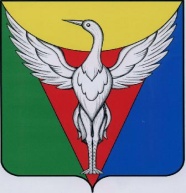 ЧЕЛЯБИНСКАЯ ОБЛАСТЬСОВЕТ ДЕПУТАТОВ  БОРОВОГО СЕЛЬСКОГО ПОСЕЛЕНИЯОКТЯБРЬСКОГО МУНИЦИПАЛЬНОГО РАЙОНАР Е Ш Е Н И ЕОт  30.06.2020  г. № 140О внесении измененийв Решение Совета депутатовот 13.12.2019 г. № 122«О бюджете Борового сельского поселения на 2020 год и плановый период 2021 и 2022 годов»В соответствии с Уставом Борового сельского поселения Совет депутатов Борового сельского поселенияРЕШАЕТ: внести в Решение Совета депутатов от 13.12.2019 г. № 122 «О бюджете Боровогосельского поселения на 2020 год и плановый период 2021 и 2022 годов» следующие изменения:в части 1 статьи 1:в пункте 1 цифры «6 287,72» заменить цифрами «6 364,39», цифры «6 038,92» заменить цифрами «6 115,59»;в пункте 2 цифры «6 383,67» заменить цифрами «6 460,34»;3) приложение 4 изложить в новой редакции (приложение 1 к настоящему Решению);4) приложение 5 изложить в новой редакции (приложение 2 к настоящему Решению);5) приложение 6 изложить в новой редакции (приложение 3 к настоящему Решению).6) приложение 9 изложить в новой редакции (приложение 4 к настоящему Решению).Глава сельского поселения		                     	М.Г. ИсламетдиновПриложение 1Приложение 1Приложение 1к  Решению Совета депутатов Борового сельского поселения от 30.06.2020 г. № 140 "О внесении изменений в Решение Совета депутатов от 13.12.2019 г. № 122 «О бюджете Борового сельского поселения на 2020 год и на плановый период 2021 и 2022 годов»к  Решению Совета депутатов Борового сельского поселения от 30.06.2020 г. № 140 "О внесении изменений в Решение Совета депутатов от 13.12.2019 г. № 122 «О бюджете Борового сельского поселения на 2020 год и на плановый период 2021 и 2022 годов»к  Решению Совета депутатов Борового сельского поселения от 30.06.2020 г. № 140 "О внесении изменений в Решение Совета депутатов от 13.12.2019 г. № 122 «О бюджете Борового сельского поселения на 2020 год и на плановый период 2021 и 2022 годов»"Приложение 4"Приложение 4"Приложение 4к Решению Совета депутатов  Борового сельского поселения  «О бюджете Борового сельского поселения на 2020 год и на плановый период 2021 и 2022 годов» от 13.12.2019 г № 122к Решению Совета депутатов  Борового сельского поселения  «О бюджете Борового сельского поселения на 2020 год и на плановый период 2021 и 2022 годов» от 13.12.2019 г № 122к Решению Совета депутатов  Борового сельского поселения  «О бюджете Борового сельского поселения на 2020 год и на плановый период 2021 и 2022 годов» от 13.12.2019 г № 122к Решению Совета депутатов  Борового сельского поселения  «О бюджете Борового сельского поселения на 2020 год и на плановый период 2021 и 2022 годов» от 13.12.2019 г № 122к Решению Совета депутатов  Борового сельского поселения  «О бюджете Борового сельского поселения на 2020 год и на плановый период 2021 и 2022 годов» от 13.12.2019 г № 122к Решению Совета депутатов  Борового сельского поселения  «О бюджете Борового сельского поселения на 2020 год и на плановый период 2021 и 2022 годов» от 13.12.2019 г № 122к Решению Совета депутатов  Борового сельского поселения  «О бюджете Борового сельского поселения на 2020 год и на плановый период 2021 и 2022 годов» от 13.12.2019 г № 122к Решению Совета депутатов  Борового сельского поселения  «О бюджете Борового сельского поселения на 2020 год и на плановый период 2021 и 2022 годов» от 13.12.2019 г № 122к Решению Совета депутатов  Борового сельского поселения  «О бюджете Борового сельского поселения на 2020 год и на плановый период 2021 и 2022 годов» от 13.12.2019 г № 122 Распределение бюджетных ассигнований по целевым статьям (муниципальным программам и непрограммным направлениям деятельности), группам  видов расходов,  разделам и подразделам классификации расходов бюджетов на 2020 год и на плановый период 2021 и 2022 годов Распределение бюджетных ассигнований по целевым статьям (муниципальным программам и непрограммным направлениям деятельности), группам  видов расходов,  разделам и подразделам классификации расходов бюджетов на 2020 год и на плановый период 2021 и 2022 годов Распределение бюджетных ассигнований по целевым статьям (муниципальным программам и непрограммным направлениям деятельности), группам  видов расходов,  разделам и подразделам классификации расходов бюджетов на 2020 год и на плановый период 2021 и 2022 годов Распределение бюджетных ассигнований по целевым статьям (муниципальным программам и непрограммным направлениям деятельности), группам  видов расходов,  разделам и подразделам классификации расходов бюджетов на 2020 год и на плановый период 2021 и 2022 годов Распределение бюджетных ассигнований по целевым статьям (муниципальным программам и непрограммным направлениям деятельности), группам  видов расходов,  разделам и подразделам классификации расходов бюджетов на 2020 год и на плановый период 2021 и 2022 годов Распределение бюджетных ассигнований по целевым статьям (муниципальным программам и непрограммным направлениям деятельности), группам  видов расходов,  разделам и подразделам классификации расходов бюджетов на 2020 год и на плановый период 2021 и 2022 годов Распределение бюджетных ассигнований по целевым статьям (муниципальным программам и непрограммным направлениям деятельности), группам  видов расходов,  разделам и подразделам классификации расходов бюджетов на 2020 год и на плановый период 2021 и 2022 годов Распределение бюджетных ассигнований по целевым статьям (муниципальным программам и непрограммным направлениям деятельности), группам  видов расходов,  разделам и подразделам классификации расходов бюджетов на 2020 год и на плановый период 2021 и 2022 годовЕдиница измерения:тыс.руб.НаименованиеЦелевая статьяГруппа видов расходовРазделПодраздел2020 год2021 год2022 годНаименованиеЦелевая статьяГруппа видов расходовРазделПодраздел2020 год2021 год2022 годВСЕГО:6 460,342 810,522 952,72Муниципальная программа Борового сельского поселения "Благоустройство населенных пунктов Борового сельского поселения Октябрьского муниципального района Челябинской области"0100000000493,700,000,00Уличное освещение0100060100455,000,000,00Закупка товаров, работ и услуг для обеспечения государственных (муниципальных) нужд0100060100200455,000,000,00Благоустройство01000601002000503455,000,000,00Организация ритуальных услуг и содержание мест захоронения01000602009,200,000,00Закупка товаров, работ и услуг для обеспечения государственных (муниципальных) нужд01000602002009,200,000,00Благоустройство010006020020005039,200,000,00Прочие мероприятия по благоустройству сельских поселений010006040029,500,000,00Закупка товаров, работ и услуг для обеспечения государственных (муниципальных) нужд010006040020029,500,000,00Благоустройство0100060400200050329,500,000,00Муниципальная программа Борового сельского поселения "Развитие культуры Борового сельского поселения"02000000001 924,98754,90754,90Осуществление мер социальной поддержки граждан, работающих и проживающих в сельских населенных пунктах и рабочих поселках Челябинской области020002838053,0053,0053,00Социальное обеспечение и иные выплаты населению020002838030053,0053,0053,00Культура0200028380300080153,0053,0053,00Учреждение культуры02000440001 172,082,002,00Закупка товаров, работ и услуг для обеспечения государственных (муниципальных) нужд02000440002001 171,482,002,00Культура020004400020008011 171,482,002,00Иные бюджетные ассигнования02000440008000,600,000,00Культура020004400080008010,600,000,00Частичная компенсация дополнительных расходов на повышение оплаты труда работников бюджетной сферы и иные цели0200071680699,90699,90699,90Расходы на выплаты персоналу в целях обеспечения выполнения функций государственными (муниципальными) органами, казенными учреждениями, органами управления государственными внебюджетными фондами0200071680100699,90699,90699,90Культура02000716801000801699,90699,90699,90Муниципальная программа Борового сельского поселения "Обеспечение пожарной безопасности на территории Борового сельского поселения"0300000000835,820,000,00Обеспечение первичных мер пожарной безопасности в части создания условий для организации добровольной пожарной охраны0300024700835,820,000,00Закупка товаров, работ и услуг для обеспечения государственных (муниципальных) нужд0300024700200835,820,000,00Обеспечение пожарной безопасности03000247002000310835,820,000,00Муниципальная программа Борового сельского поселения "Развитие дорожного хозяйства в Боровом сельском поселении"0400000000570,37559,60713,40Капитальный ремонт, ремонт и содержание автомобильных дорог общего пользования местного значения0400015600570,37559,60713,40Закупка товаров, работ и услуг для обеспечения государственных (муниципальных) нужд0400015600200570,37559,60713,40Дорожное хозяйство (дорожные фонды)04000156002000409570,37559,60713,40Муниципальная программа Борового сельского поселения "Организация системы обращения с отходами, в том числе с твердыми коммунальными отходами, на территории Борового сельского поселения Октябрьского муниципального района Челябинской области"0500000000101,250,000,00Федеральный проект "Комплексная система обращения с твердыми коммунальными отходами"050G200000101,250,000,00Создание и содержание мест(площадок) накопления твёрдых коммунальных отходов050G243120101,250,000,00Закупка товаров, работ и услуг для обеспечения государственных (муниципальных) нужд050G243120200101,250,000,00Благоустройство050G2431202000503101,250,000,00Непрограммные направления деятельности99000000002 534,221 496,021 484,42Проведение выборов в муниципальном образовании9900000200150,400,000,00Иные бюджетные ассигнования9900000200800150,400,000,00Обеспечение проведения выборов и референдумов99000002008000107150,400,000,00Выплата ежемесячной доплаты к страховой пенсии по старости (инвалидности) гражданам, осуществляющим полномочия выборного должностного лица местного самоуправления Борового сельского поселения9900018200106,200,000,00Социальное обеспечение и иные выплаты населению9900018200300106,200,000,00Социальное обеспечение населения99000182003001003106,200,000,00Глава муниципального образования9900020300458,63458,63458,63Расходы на выплаты персоналу в целях обеспечения выполнения функций государственными (муниципальными) органами, казенными учреждениями, органами управления государственными внебюджетными фондами9900020300100458,63458,63458,63Функционирование высшего должностного лица субъекта Российской Федерации и муниципального образования99000203001000102458,63458,63458,63Финансовое обеспечение выполения функций муниципальными органами99000204001 732,57990,17976,17Расходы на выплаты персоналу в целях обеспечения выполнения функций государственными (муниципальными) органами, казенными учреждениями, органами управления государственными внебюджетными фондами99000204001001 022,30990,17976,17Функционирование Правительства Российской Федерации, высших исполнительных органов государственной власти субъектов Российской Федерации, местных администраций990002040010001041 022,30990,17976,17Закупка товаров, работ и услуг для обеспечения государственных (муниципальных) нужд9900020400200616,260,000,00Функционирование Правительства Российской Федерации, высших исполнительных органов государственной власти субъектов Российской Федерации, местных администраций99000204002000104616,260,000,00Иные бюджетные ассигнования990002040080094,010,000,00Функционирование Правительства Российской Федерации, высших исполнительных органов государственной власти субъектов Российской Федерации, местных администраций9900020400800010494,010,000,00Другие мероприятия по реализации государственных функций990002150014,800,000,00Закупка товаров, работ и услуг для обеспечения государственных (муниципальных) нужд990002150020014,800,000,00Другие общегосударственные вопросы9900021500200011314,800,000,00Осуществление первичного воинского учета на территориях, где отсутствуют военные комиссариаты990005118046,5247,1249,52Расходы на выплаты персоналу в целях обеспечения выполнения функций государственными (муниципальными) органами, казенными учреждениями, органами управления государственными внебюджетными фондами990005118010043,1043,7046,10Мобилизационная и вневойсковая подготовка9900051180100020343,1043,7046,10Закупка товаров, работ и услуг для обеспечения государственных (муниципальных) нужд99000511802003,423,423,42Мобилизационная и вневойсковая подготовка990005118020002033,423,423,42Оценка недвижимости, признание прав и регулирование отношений по муниципальной собственности990008220025,000,000,00Закупка товаров, работ и услуг для обеспечения государственных (муниципальных) нужд990008220020025,000,000,00Другие общегосударственные вопросы9900082200200011325,000,000,00Создание административных комиссий и определение перечня должностных лиц, уполномоченных составлять протоколы об административных правонарушениях, а также осуществление органами местного самоуправления муниципальных районов полномочий органов государственной власти Челябинской области по расчету и предоставлению субвенций бюджетам городских и сельских поселений на осуществление государственного полномочия по определению перечня должностных лиц, уполномоченных составлять протоколы об административных правонарушениях, предусмотренных Законом Челябинской области «Об административных комиссиях и о наделении органов местного самоуправления государственными полномочиями по созданию административных комиссий и определению перечня должностных лиц, уполномоченных составлять протоколы об административных правонарушениях»99000990900,100,100,10Закупка товаров, работ и услуг для обеспечения государственных (муниципальных) нужд99000990902000,100,100,10Другие общегосударственные вопросы990009909020001130,100,100,10Приложение 2Приложение 2Приложение 2к  Решению Совета депутатов Борового сельского поселения от 30.06.2020 г. № 140 "О внесении изменений в Решение Совета депутатов от 13.12.2019 г. № 122 «О бюджете Борового сельского поселения на 2020 год и на плановый период 2021 и 2022 годов»к  Решению Совета депутатов Борового сельского поселения от 30.06.2020 г. № 140 "О внесении изменений в Решение Совета депутатов от 13.12.2019 г. № 122 «О бюджете Борового сельского поселения на 2020 год и на плановый период 2021 и 2022 годов»к  Решению Совета депутатов Борового сельского поселения от 30.06.2020 г. № 140 "О внесении изменений в Решение Совета депутатов от 13.12.2019 г. № 122 «О бюджете Борового сельского поселения на 2020 год и на плановый период 2021 и 2022 годов»"Приложение 5"Приложение 5"Приложение 5к Решению Совета депутатов  Борового сельского поселения   «О бюджете Борового сельского поселения на 2020 год и на плановый период 2021 и 2022 годов» от 13.12.2019 г № 122к Решению Совета депутатов  Борового сельского поселения   «О бюджете Борового сельского поселения на 2020 год и на плановый период 2021 и 2022 годов» от 13.12.2019 г № 122к Решению Совета депутатов  Борового сельского поселения   «О бюджете Борового сельского поселения на 2020 год и на плановый период 2021 и 2022 годов» от 13.12.2019 г № 122к Решению Совета депутатов  Борового сельского поселения   «О бюджете Борового сельского поселения на 2020 год и на плановый период 2021 и 2022 годов» от 13.12.2019 г № 122к Решению Совета депутатов  Борового сельского поселения   «О бюджете Борового сельского поселения на 2020 год и на плановый период 2021 и 2022 годов» от 13.12.2019 г № 122к Решению Совета депутатов  Борового сельского поселения   «О бюджете Борового сельского поселения на 2020 год и на плановый период 2021 и 2022 годов» от 13.12.2019 г № 122к Решению Совета депутатов  Борового сельского поселения   «О бюджете Борового сельского поселения на 2020 год и на плановый период 2021 и 2022 годов» от 13.12.2019 г № 122к Решению Совета депутатов  Борового сельского поселения   «О бюджете Борового сельского поселения на 2020 год и на плановый период 2021 и 2022 годов» от 13.12.2019 г № 122к Решению Совета депутатов  Борового сельского поселения   «О бюджете Борового сельского поселения на 2020 год и на плановый период 2021 и 2022 годов» от 13.12.2019 г № 122Ведомственная структура расходов  бюджета Борового сельского поселения  на 2020 год и на плановый период 2021 и 2022 годовВедомственная структура расходов  бюджета Борового сельского поселения  на 2020 год и на плановый период 2021 и 2022 годовВедомственная структура расходов  бюджета Борового сельского поселения  на 2020 год и на плановый период 2021 и 2022 годовВедомственная структура расходов  бюджета Борового сельского поселения  на 2020 год и на плановый период 2021 и 2022 годовВедомственная структура расходов  бюджета Борового сельского поселения  на 2020 год и на плановый период 2021 и 2022 годовВедомственная структура расходов  бюджета Борового сельского поселения  на 2020 год и на плановый период 2021 и 2022 годовВедомственная структура расходов  бюджета Борового сельского поселения  на 2020 год и на плановый период 2021 и 2022 годовВедомственная структура расходов  бюджета Борового сельского поселения  на 2020 год и на плановый период 2021 и 2022 годовВедомственная структура расходов  бюджета Борового сельского поселения  на 2020 год и на плановый период 2021 и 2022 годовЕдиница измерения:тыс.руб.НаименованиеВедомствоРазделПодразделЦелевая статьяГруппа вида расходов2020 год2021 год2022 годНаименованиеВедомствоРазделПодразделЦелевая статьяГруппа вида расходов2020 год2021 год2022 годВСЕГО:6 460,342 810,522 952,72Администрация Борового сельского поселения1126 460,342 810,522 952,72ОБЩЕГОСУДАРСТВЕННЫЕ ВОПРОСЫ112012 381,501 448,901 434,90Функционирование высшего должностного лица субъекта Российской Федерации и муниципального образования1120102458,63458,63458,63Непрограммные направления деятельности11201029900000000458,63458,63458,63Глава муниципального образования11201029900020300458,63458,63458,63Расходы на выплаты персоналу в целях обеспечения выполнения функций государственными (муниципальными) органами, казенными учреждениями, органами управления государственными внебюджетными фондами11201029900020300100458,63458,63458,63Функционирование Правительства Российской Федерации, высших исполнительных органов государственной власти субъектов Российской Федерации, местных администраций11201041 732,57990,17976,17Непрограммные направления деятельности112010499000000001 732,57990,17976,17Финансовое обеспечение выполения функций муниципальными органами112010499000204001 732,57990,17976,17Расходы на выплаты персоналу в целях обеспечения выполнения функций государственными (муниципальными) органами, казенными учреждениями, органами управления государственными внебюджетными фондами112010499000204001001 022,30990,17976,17Закупка товаров, работ и услуг для обеспечения государственных (муниципальных) нужд11201049900020400200616,260,000,00Иные бюджетные ассигнования1120104990002040080094,010,000,00Обеспечение проведения выборов и референдумов1120107150,400,000,00Непрограммные направления деятельности11201079900000000150,400,000,00Проведение выборов в муниципальном образовании11201079900000200150,400,000,00Иные бюджетные ассигнования11201079900000200800150,400,000,00Другие общегосударственные вопросы112011339,900,100,10Непрограммные направления деятельности1120113990000000039,900,100,10Другие мероприятия по реализации государственных функций1120113990002150014,800,000,00Закупка товаров, работ и услуг для обеспечения государственных (муниципальных) нужд1120113990002150020014,800,000,00Оценка недвижимости, признание прав и регулирование отношений по муниципальной собственности1120113990008220025,000,000,00Закупка товаров, работ и услуг для обеспечения государственных (муниципальных) нужд1120113990008220020025,000,000,00Создание административных комиссий и определение перечня должностных лиц, уполномоченных составлять протоколы об административных правонарушениях, а также осуществление органами местного самоуправления муниципальных районов полномочий органов государственной власти Челябинской области по расчету и предоставлению субвенций бюджетам городских и сельских поселений на осуществление государственного полномочия по определению перечня должностных лиц, уполномоченных составлять протоколы об административных правонарушениях, предусмотренных Законом Челябинской области «Об административных комиссиях и о наделении органов местного самоуправления государственными полномочиями по созданию административных комиссий и определению перечня должностных лиц, уполномоченных составлять протоколы об административных правонарушениях»112011399000990900,100,100,10Закупка товаров, работ и услуг для обеспечения государственных (муниципальных) нужд112011399000990902000,100,100,10НАЦИОНАЛЬНАЯ ОБОРОНА1120246,5247,1249,52Мобилизационная и вневойсковая подготовка112020346,5247,1249,52Непрограммные направления деятельности1120203990000000046,5247,1249,52Осуществление первичного воинского учета на территориях, где отсутствуют военные комиссариаты1120203990005118046,5247,1249,52Расходы на выплаты персоналу в целях обеспечения выполнения функций государственными (муниципальными) органами, казенными учреждениями, органами управления государственными внебюджетными фондами1120203990005118010043,1043,7046,10Закупка товаров, работ и услуг для обеспечения государственных (муниципальных) нужд112020399000511802003,423,423,42НАЦИОНАЛЬНАЯ БЕЗОПАСНОСТЬ И ПРАВООХРАНИТЕЛЬНАЯ ДЕЯТЕЛЬНОСТЬ11203835,820,000,00Обеспечение пожарной безопасности1120310835,820,000,00Муниципальная программа Борового сельского поселения "Обеспечение пожарной безопасности на территории Борового сельского поселения"11203100300000000835,820,000,00Обеспечение первичных мер пожарной безопасности в части создания условий для организации добровольной пожарной охраны11203100300024700835,820,000,00Закупка товаров, работ и услуг для обеспечения государственных (муниципальных) нужд11203100300024700200835,820,000,00НАЦИОНАЛЬНАЯ ЭКОНОМИКА11204570,37559,60713,40Дорожное хозяйство (дорожные фонды)1120409570,37559,60713,40Муниципальная программа Борового сельского поселения "Развитие дорожного хозяйства в Боровом сельском поселении"11204090400000000570,37559,60713,40Капитальный ремонт, ремонт и содержание автомобильных дорог общего пользования местного значения11204090400015600570,37559,60713,40Закупка товаров, работ и услуг для обеспечения государственных (муниципальных) нужд11204090400015600200570,37559,60713,40ЖИЛИЩНО-КОММУНАЛЬНОЕ ХОЗЯЙСТВО11205594,950,000,00Благоустройство1120503594,950,000,00Муниципальная программа Борового сельского поселения "Благоустройство населенных пунктов Борового сельского поселения Октябрьского муниципального района Челябинской области"11205030100000000493,700,000,00Уличное освещение11205030100060100455,000,000,00Закупка товаров, работ и услуг для обеспечения государственных (муниципальных) нужд11205030100060100200455,000,000,00Организация ритуальных услуг и содержание мест захоронения112050301000602009,200,000,00Закупка товаров, работ и услуг для обеспечения государственных (муниципальных) нужд112050301000602002009,200,000,00Прочие мероприятия по благоустройству сельских поселений1120503010006040029,500,000,00Закупка товаров, работ и услуг для обеспечения государственных (муниципальных) нужд1120503010006040020029,500,000,00Муниципальная программа Борового сельского поселения "Организация системы обращения с отходами, в том числе с твердыми коммунальными отходами, на территории Борового сельского поселения Октябрьского муниципального района Челябинской области"11205030500000000101,250,000,00Федеральный проект "Комплексная система обращения с твердыми коммунальными отходами"1120503050G200000101,250,000,00Создание и содержание мест(площадок) накопления твёрдых коммунальных отходов1120503050G243120101,250,000,00Закупка товаров, работ и услуг для обеспечения государственных (муниципальных) нужд1120503050G243120200101,250,000,00КУЛЬТУРА, КИНЕМАТОГРАФИЯ112081 924,98754,90754,90Культура11208011 924,98754,90754,90Муниципальная программа Борового сельского поселения "Развитие культуры Борового сельского поселения"112080102000000001 924,98754,90754,90Осуществление мер социальной поддержки граждан, работающих и проживающих в сельских населенных пунктах и рабочих поселках Челябинской области1120801020002838053,0053,0053,00Социальное обеспечение и иные выплаты населению1120801020002838030053,0053,0053,00Учреждение культуры112080102000440001 172,082,002,00Закупка товаров, работ и услуг для обеспечения государственных (муниципальных) нужд112080102000440002001 171,482,002,00Иные бюджетные ассигнования112080102000440008000,600,000,00Частичная компенсация дополнительных расходов на повышение оплаты труда работников бюджетной сферы и иные цели11208010200071680699,90699,90699,90Расходы на выплаты персоналу в целях обеспечения выполнения функций государственными (муниципальными) органами, казенными учреждениями, органами управления государственными внебюджетными фондами11208010200071680100699,90699,90699,90СОЦИАЛЬНАЯ ПОЛИТИКА11210106,200,000,00Социальное обеспечение населения1121003106,200,000,00Непрограммные направления деятельности11210039900000000106,200,000,00Выплата ежемесячной доплаты к страховой пенсии по старости (инвалидности) гражданам, осуществляющим полномочия выборного должностного лица местного самоуправления Борового сельского поселения11210039900018200106,200,000,00Социальное обеспечение и иные выплаты населению11210039900018200300106,200,000,00Приложение 3Приложение 3Приложение 3Приложение 3к  Решению Совета депутатов Борового сельского поселения от 30.06.2020 г. № 140 "О внесении изменений в Решение Совета депутатов от 13.12.2019 г. № 122 «О бюджете Борового сельского поселения на 2020 год и на плановый период 2021 и 2022 годов»к  Решению Совета депутатов Борового сельского поселения от 30.06.2020 г. № 140 "О внесении изменений в Решение Совета депутатов от 13.12.2019 г. № 122 «О бюджете Борового сельского поселения на 2020 год и на плановый период 2021 и 2022 годов»"Приложение 6к Решению Совета депутатов  Борового сельского поселения   «О бюджете Борового сельского поселения на 2020 год и на плановый период 2021 и 2022 годов» от 13.12.2019 г № 122к Решению Совета депутатов  Борового сельского поселения   «О бюджете Борового сельского поселения на 2020 год и на плановый период 2021 и 2022 годов» от 13.12.2019 г № 122Распределение бюджетных ассигнований по разделам и подразделам   классификации расходов бюджетов на 2020 год и на плановый период 2021 и 2022 годовРаспределение бюджетных ассигнований по разделам и подразделам   классификации расходов бюджетов на 2020 год и на плановый период 2021 и 2022 годовРаспределение бюджетных ассигнований по разделам и подразделам   классификации расходов бюджетов на 2020 год и на плановый период 2021 и 2022 годовРаспределение бюджетных ассигнований по разделам и подразделам   классификации расходов бюджетов на 2020 год и на плановый период 2021 и 2022 годовРаспределение бюджетных ассигнований по разделам и подразделам   классификации расходов бюджетов на 2020 год и на плановый период 2021 и 2022 годовРаспределение бюджетных ассигнований по разделам и подразделам   классификации расходов бюджетов на 2020 год и на плановый период 2021 и 2022 годов (тыс. руб.)НаименованиеРазделПодраздел2020 год 2021год 2022 год НаименованиеРазделПодраздел2020 год 2021год 2022 год ВСЕГО:6 460,342 810,522 952,72ОБЩЕГОСУДАРСТВЕННЫЕ ВОПРОСЫ012 381,501 448,901 434,90Функционирование высшего должностного лица субъекта Российской Федерации и муниципального образования0102458,63458,63458,63Функционирование Правительства Российской Федерации, высших исполнительных органов государственной власти субъектов Российской Федерации, местных администраций01041 732,57990,17976,17Обеспечение проведения выборов и референдумов0107150,400,000,00Другие общегосударственные вопросы011339,900,100,10НАЦИОНАЛЬНАЯ ОБОРОНА0246,5247,1249,52Мобилизационная и вневойсковая подготовка020346,5247,1249,52НАЦИОНАЛЬНАЯ БЕЗОПАСНОСТЬ И ПРАВООХРАНИТЕЛЬНАЯ ДЕЯТЕЛЬНОСТЬ03835,820,000,00Обеспечение пожарной безопасности0310835,820,000,00НАЦИОНАЛЬНАЯ ЭКОНОМИКА04570,37559,60713,40Дорожное хозяйство (дорожные фонды)0409570,37559,60713,40ЖИЛИЩНО-КОММУНАЛЬНОЕ ХОЗЯЙСТВО05594,950,000,00Благоустройство0503594,950,000,00КУЛЬТУРА, КИНЕМАТОГРАФИЯ081 924,98754,90754,90Культура08011 924,98754,90754,90СОЦИАЛЬНАЯ ПОЛИТИКА10106,200,000,00Социальное обеспечение населения1003106,200,000,00